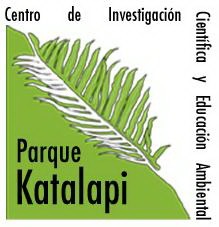 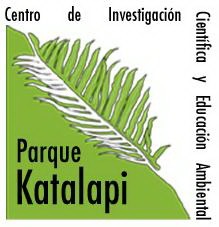             FICHA DE INSCRIPCIÓN DE CURSOS PARA TODOSwww.parquekatalapi.cl Costo de cada taller: $145.000 (incluye inscripción, alojamiento y comidas). Su reserva queda registrada solamente con el depósito del costo del taller o un depósito inicial de $30.000 (no reimbolsable). En caso de que haga el depósito inicial, el saldo de $115.000 se debe depositar a más tardar 7 días antes del comienzo del taller. De lo contrario, su lugar se podrá entregar a una persona en la lista de espera.Costo por día adicional: $30.000Marcar con una X a la izquierda de la fecha del curso para el cual inscribeInformación de casos especialesFormas de pagoSu reserva queda registrada solamente con el depósito del costo del taller o un depósito inicial de $30.000 (no reembolsable). En caso de que haga el depósito inicial, el saldo de $115.000 se debe depositar a más tardar 7 días antes del comienzo del taller. De lo contrario, su lugar se podrá entregar a una persona en la lista de espera.IMPORTANTE: Enviar ficha y comprobante de depósito a Luis Corcuera al correo reservas@parquekatalapi.cl ¡Gracias, y nos vemos en el parque!Nombre completoSexo M / FRut Dirección TeléfonoEmailProfesión Actividad actual Institución en la que trabaja Cargo que desempeña Teléfono institución En caso de emergencia contactar a:¿Cómo supo de este curso?Describa brevemente por qué le interesa tomar este cursoTaller I. FORMACIÓN DE FACILITADORES DE EDUCACIÓN AMBIENTAL AL AIRE LIBRE (EAAL-I)Curso dirigido a un público adulto, que no necesita especialización previa, pero sí mucho entusiasmo por la educación ambiental y el aire libre. El taller de Facilitadores de EAAL tiene como objetivo aumentar la capacidad de liderar grupos con fines educativo-ambientales, tanto en las escuelas como en el ámbito informal. Es un taller dinámico donde se combinan presentaciones teóricas con entretenidos juegos y actividades de aplicación, tanto al aire libre como en el aula.Lleno4-6 de abril de 201910-12 de octubre de 2019Lleno4-6 de abril de 201910-12 de octubre de 2019Lleno 7-9 de noviembre de 201919-21 de marzo de 2020PROPAGACIÓN DE FLORA NATIVA PARA LA RESTAURACIÓNEl curso combina teoría, sesiones dinámicas y prácticas donde aprenderás a propagar nuestra flora nativa. Aprenderás qué es la propagación de plantas, propagación por semillas, selección de árboles semilleros, tipos de propagación vegetativa. También aprenderás técnicas de viverismo y cuidado de las plantas.12-14 de abril de 2019CICLOS DE INDAGACIÓN PARA LA EDUCACIÓN AMBIENTALTaller de profundización basado en la reducción didáctica del método científico con el objetivo de dar respuesta a preguntas derivadas de la observación de la naturaleza y que nacen de la curiosidad. Desarrolla habilidades para crear preguntas, observar, registrar datos, comparar, sacar conclusiones y extrapolar a ámbitos más amplios. El Ciclo de Indagación cuando se aplica a las escuelas se llama “Ecología en el Patio de la Escuela”. Esta herramienta se puede utilizar en el ámbito biológico y social. Tiene como requisito previo haber asistido al Taller I “Facilitadores de Educación Ambiental al Aire Libre”, que se dicta al menos dos veces al año en el Parque Katalapi.25-27 de abril de 2019ECOLOGÍA DE BOSQUE PARA TODOSCurso teórico-practico orientado al estudio de la composición florística y patrones ecológicos del bosque templado lluvioso, con énfasis en la descripción de la estructura, diversidad, dinámica y función de estas comunidades. También se aborda el estudio de los factores ambientales que modelan la distribución y composición de una comunidad forestal.2-4 de mayo 2019TALLER II. FORMACIÓN AVANZADA DE FACILITADORES DE EDUCACIÓN AMBIENTAL (EAAL-II)Taller de profundización que entrega herramientas para comprender el ciclo de la materia orgánica y enseñar a conocer y amar la flora y la fauna de nuestro territorio. Son tres días para practicar juegos, ejercicios y exploraciones de la naturaleza combinado con momentos de aplicación y transferencia de estrategias a otros territorios, nuevas audiencias, diferentes especies. Tiene como requisito previo haber asistido al Taller I “Facilitadores de Educación Ambiental al Aire Libre”, que se dicta al menos dos veces al año en el Parque Katalapi.9-11 de mayo de 2019INTRODUCCIÓN A LAS PLANTAS MEDICINALES DE CHILE PARA TODOSOrígenes de la fitoterapia, usos de las plantas medicinales, peligros asociados (dosificación, error de identificación), cuando utilizarlas, medicamentos originados en las plantas. Identificación de plantas, uso de principios activos en plantas medicinales. Realización de preparaciones de las más comunes.8-10 de agosto de 2019NATURALEZA INTERIOR Y EXTERIOR (NIE): METODOLOGÍAS DE CONEXIÓNInmersos en el bosque, compartiremos actividades simples que facilitan el contacto con la naturaleza externa e interna. Discutiremos los fundamentos de la ecopsicología y la importancia de la ‘’conexión’’ con la naturaleza como parte integral de nuestro bienestar personal y social. Se dan herramientas para facilitar experiencias significativas en la naturaleza para sus estudiantes, clientes, pacientes, hijos, etc.5-7 de septiembre de 2019BIOACÚSTICA DE AVESCurso sobre aves nativas, sus cantos y el uso de equipos y software en la disciplina bioacústica. El curso es teórico y práctico, para adultos con nivel principiante hasta intermedio.3-5 de octubre de 2019FLORA DE CHILE PARA TODOSUn curso en que se abordan conceptos básicos de Botánica, identificación de plantas y experiencias en el Bosque Templado lluvioso. Este curso incluirá clases teóricas que serán reforzadas con actividades didácticas y exploraciones en terreno. 25-27 de octubre de 2019Soy vegetariano/a: Tengo la siguiente alergia:Tengo otra necesidad/problema de salud del cual les informo por precaución:Transferencia bancaria a nombre de Fundación Parque Katalapi, Rut 65.150.812-6, Cuenta corriente 73635055, Banco Santander (adjunta comprobante a reservas@parquekatalapi.cl).Identificar otra forma de pago: